NEA Member Benefits Scholarship Giveaway Sponsored by:	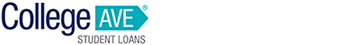 Provider of the NEA Student Loan Program Prize: $1,000 cash! (4 winners)Could you use some breathing room in your budget? NEA Member Benefits and College Ave Student Loans, provider of the NEA Student Loan Program, are now offering NEA members a chance to win $1,000 cash!Sign In to enter the giveaway.**This giveaway is open to NEA members only. Please sign in!No purchase is necessary. Giveaway entry begins at 12:00:01 p.m. ET, May 2, 2022, and ends at 11:59:59 a.m. ET, August 31, 2022. The winners will be drawn from four monthly drawings, and the winner of each of the drawings will be notified on or about June 15, 2022, July 15, 2022, August 15, 2022, and September 15, 2022, respectively. Please see the complete rules for details.# # #